Exercice 1(QCM)(4 points)1) La forme exponentielle de  est 4) Soit θ un réel alors   Exercice 2(3 points)On donne ci-dessous le tableau de  variation d’une fonction   continue sur ℝ.1) a)Donner  le nombre des solutions de l’équation b) On suppose que  1 est une solution  de on note α la deuxième  solution *Vérifier  que α < 1**) En déduire le signe de Exercice 3(6 points)Dans le plan complexe P rapporté à un repère orthonormé direct :On désigne par A , B et C les points d’affixes   respectives   Soit l’application du P dans P qui à  tout point M d’affixe  z  associe  le  point M’ d’affixe z’1)a) Déterminer l’affixe  du point C’  image de point C par b) Donner la forme exponentielle de 2)a)Déterminer l’ensembles des points M tels que z’ soit réel.b) Déterminer l’ensemble de point M tel que z’ soit imaginaire pureb) Déterminer l’ensemble des points M’ lorsque M décrit la médiatrice de segment 4)a)Montrer que b) En déduire l’ensemble des points M’ lorsque le point M décrit le cercle de centre A est de rayon Exercice 4(7 points)On désigne par (C ) la courbe représentative de  sur un repère orthonormée  du plan.b)En déduire que  continue en 1c) Montrer que  est continue sur IR b) En déduire que la droite d’équation y = 1 est une asymptote à (C ) au voisinage de b) Montrer que Site web : http://www.matheleve.netEmail1 :contact@matheleve.netEmail2 :matheleve@gmail.com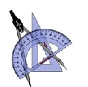 Lycée Ali Bourguiba Bembla   4 ème  sc1Lundi 19-11-2012 Chortani Atef−∞                −2                    0                     2                          +∞   0                                            2                                                   0                         −3                                      −3                                        